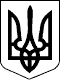 УЖГОРОДСЬКА РАЙОННА державна адміністраціяЗАКАРПАТСЬКОЇ ОБЛАСТІР О З П О Р Я Д Ж Е Н Н Я___11.11.2020___                             Ужгород                                   №___355_____Про утворення комісіїВідповідно до статей 6, 39, 41 Закону України  „Про місцеві державні адміністрації”, постанови Кабінету Міністрів України від 6 грудня 2017 року №983 „Деякі питання надання субвенції з державного бюджету місцевим бюджетам на здійснення заходів, спрямованих на розвиток системи охорони здоров’я у сільській місцевості”, рішення сорок третьої сесії(ІІ засідання) Кам᾽яницькоїсільської ради Ужгородського району №2038 від 26.09.2020 року „Про надання згоди на прийняття в комунальну власність Кам᾽яницької сільської ради об᾽єкта незавершеного будівництва „Амбулаторія загальної практики сімейної медицини в с.Кам᾽яниця Ужгородського району-будівництво”, беручи до уваги клопотанняКам᾽яницькоїсільської ради Ужгородського району Закарпатської 02.11.2020 №1204/02-06-0:1. Утворити комісію з приймання -передачі незавершеного будівництвом об’єкту „Амбулаторія загальної практики сімейної медицини в с.Кам᾽яницяУжгородського району-будівництво” (далі-комісія), у складі згідно додатку.2. Комісії підготувати відповідні акти з приймання - передачі незавершеного будівництвом об’єкту „Амбулаторія загальної практики сімейної медицини в с. Кам᾽яницяУжгородського району-будівництво”, а також функції замовника та витрати по будівництву, проєктно-кошторисну та відповідну нормативно-технічну документацію передати Кам᾽яницькійсільській раді.3. Контроль за виконання цього розпорядження покласти на першого заступника голови райдержадміністрації Мацко Х.К.Голова державної адміністрації                                    Вячеслав ДВОРСЬКИЙДодатокдо розпорядження___11.11.2020__№_355_СКЛАДкомісії з приймання -передачі незавершеного будівництвом об’єкту „Амбулаторія загальної практики сімейної медицини в с. Кам҆яниця Ужгородського району - будівництво”Голова комісіїСекретар комісіїЧлени комісіїКерівник апарату державної адміністрації                            Руслана БОДНАРЮКМАЦКОХристина Карлівнаперший заступник голови райдержадміністраціїДАНЧЕВСЬКАЕмілія Золтанівназавідувач сектору  фінансово-господарського забезпечення апарату райдержадміністраціїБЕДНАРИКМаксим МихайловичБОГДАН Василь Івановичдиректор ТОВ „Торговий Дім Універсал Україна”(за згодою)головний інженер районного відділу капітального будівництва, інженер з технічного нагляду (за згодою)ВОРЮ Лариса Павлівнаначальник районного відділу капітального будівництваКОВАЛЬ-МАЗЮТАМарія Юріївнаголова Кам᾽яницької сільської ради  (за згодою)КРУПНІКВячеслав ЯрославовичМАНДЗИЧВікторія МихайлівнаМОСКАЛЮКЛілія Дмитрівнаголовний спеціаліст відділу регіонального розвитку райдержадміністраціїголовний бухгалтер Кам᾽яницької сільської ради Ужгородського району (за згодою)начальник відділу регіонального розвитку райдержадміністраціїОЛЬХОВИКОлександр ІгоровичШИНКАРЕНКОЛариса Федорівнаголовний інженер проекту (за згодою)головний лікар Комунального некомерційного підприємства  „Ужгородський районний Центр первинної медико-санітарної допомоги Ужгородської районної ради” (за згодою)